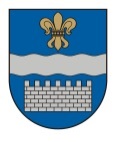 DAUGAVPILS VALSTSPILSĒTAS PAŠVALDĪBAS DOMEK. Valdemāra iela 1, Daugavpils, LV-5401, tālr. 65404344, 65404399, 65404321e-pasts: info@daugavpils.lv   www.daugavpils.lvDaugavpilīSOCIĀLO JAUTĀJUMU KOMITEJAS SĒDES  PROTOKOLS2024.gada 4.aprīlī                  	                                                                                            Nr.1Sēdes veids: atklātaSēde notiek: Domes sēžu zālē Sēdes gaitu fiksē audioierakstāSēdes norises laiks: no plkst. 1300 līdz plkst. 1310Sēdi vada:                                 Sociālo jautājumu komitejas priekšsēdētāja N.KožanovaSēdē piedalās:Komitejas locekļi:               L.Jankovska, J.Lāčplēsis , I.Šķinčs V.Sporāne- Hudojana, D.Valainis, A.VasiļjevsPašvaldības administrācijasdarbinieki:                                    R.Golovans, Ž.Kobzeva, I.Kondrašova  Sēdi protokolē:                             Daugavpils pašvaldības centrālās pārvaldes Administratīvā  departamenta Lietvedības un saimnieciskā nodrošinājuma nodaļas  Lietvedības pārzine V.PavlovičaDarba kārtība:     1. Par līdzfinansējuma piešķiršanu no budžeta programmas „Sabiedrisko organizāciju atbalsta fonds”. 2. Par līdzfinansējuma piešķiršanu dalības braucienam biedrībai “Lielas ģimenes” no pamatbudžeta apakšprogrammas „Sabiedrisko organizāciju atbalsta fonds”. 1.Par līdzfinansējuma piešķiršanu no budžeta programmas „Sabiedrisko organizāciju atbalsta fonds”. Ziņo: Daugavpils pašvaldības centrālās pārvaldes Administratīvā departamenta vadītāja Ž.Kobzeva.J.Lāčplēsis norāda un jautā, minējāt, ka biedrību pieteikumi ir samazināti, uz kādu kopīgu summu ir samazinājies?Ž.Kobzeva atbild, kopumā tika saņemts uz 27 589 euro, mēs piedāvājam atbalstīt uz 12 900 euro.I.Šķinčs interesējas par biedrību “Dieva ceļš”.V.Sporāne – Hudojana  nebalso par lēmuma projekta apakšpunktu 1.21. saskaņā ar likumu “ Par interešu konflikta novēršanu valsts amatpersonu darbībā”.N.Kožanova aicina deputātus balsot par lēmuma projekta atbalstu un virzīt izskatīšanai Finanšu komitejas sēdē un Daugavpils valstspilsētas pašvaldības domes sēdē.Atklāti balsojot, “par”– 7 (L.Jankovska, N.Kožanova, J.Lāčplēsis, I.Šķinčs, V.Sporāne – Hudojana, D.Valainis, A.Vasiļjevs) „pret” – nav, „atturas” – nav, Sociālo jautājumu komiteja nolemj: atbalstīt lēmuma projektu “Par līdzfinansējuma piešķiršanu no budžeta programmas „Sabiedrisko organizāciju atbalsta fonds”” un virzīt izskatīšanai Finanšu komitejas sēdē un Daugavpils valstspilsētas pašvaldības domes sēdē.2.Par līdzfinansējuma piešķiršanu dalības braucienam biedrībai “Lielas ģimenes” no pamatbudžeta apakšprogrammas „Sabiedrisko organizāciju atbalsta fonds”. Ziņo: Daugavpils pašvaldības centrālās pārvaldes Administratīvā departamenta vadītāja Ž.Kobzeva.Jautājumu ziņotājam nav.N.Kožanova aicina deputātus balsot par lēmuma projekta atbalstu un virzīt izskatīšanai Finanšu komitejas sēdē un Daugavpils valstspilsētas pašvaldības domes sēdē.Atklāti balsojot, “par”– 7 (L.Jankovska, N.Kožanova, J.Lāčplēsis, I.Šķinčs, V.Sporāne – Hudojana, D.Valainis, A.Vasiļjevs) „pret” – nav, „atturas” – nav, Sociālo jautājumu komiteja nolemj: atbalstīt lēmuma projektu “Par līdzfinansējuma piešķiršanu dalības braucienam biedrībai “Lielas ģimenes” no pamatbudžeta apakšprogrammas „Sabiedrisko organizāciju atbalsta fonds”.” un virzīt izskatīšanai Finanšu komitejas sēdē un Daugavpils valstspilsētas pašvaldības domes sēdē.Sēde slēgta plkst. 13:10Sociālo jautājumukomitejas priekšsēdētāja	          (personiskais paraksts)                          N.KožanovaProtokoliste 			         (personiskais paraksts)                           V.Pavloviča